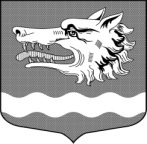 Администрация муниципального образования Раздольевское сельское поселениемуниципального образования Приозерский муниципальный район Ленинградской областиП О С Т А Н О В Л Е Н И Е15 мая 2015 года                                                                                           № 82                 Об утверждении отчета об исполнении бюджета МО Раздольевское сельское поселение за 1 квартал 2015 года         Рассмотрев итоги исполнения бюджета муниципального образования Раздольевское сельское поселение муниципального образования Приозерский муниципальный район Ленинградской области за 1 квартал 2015 года, администрация муниципального образования Раздольевское сельское поселение МО Приозерский муниципальный район Ленинградской области ПОСТАНОВЛЯЕТ:1.   Утвердить отчет об исполнении бюджета муниципального образования Раздольевское сельское поселение муниципального образования Приозерский муниципальный район Ленинградской области за 1 квартал 2015 года:- по доходам в сумме   -41 300,98 тыс. руб. - по расходам в сумме 2 084,76 тыс. руб. - дефицит бюджета в сумме  -43 385,74 тыс. руб. -численность муниципальных служащих и работников муниципальных учреждений, фактические затраты на их содержание.1.1. Направить отчет об исполнении бюджета МО Раздольевское сельское поселение за 1 квартал 2015 года в контрольно-счетный орган и совет депутатов муниципального образования Раздольевское сельское поселение.2. Утвердить доходы бюджета за 1 квартал 2015 года согласно Приложению 1.3. Утвердить расходы бюджета за 1 квартал 2015 года по целевым статьям (муниципальным программам и непрограммным направлениям деятельности), группам и подгруппам видов расходов, разделам и подразделам классификации расходов бюджетов согласно Приложению 2.4. Утвердить расходы бюджета за 1 квартал 2015 года по разделам и подразделам, группам и подгруппам видов расходов, целевым статьям (муниципальным программа и непрограммным направлениям деятельности), классификации расходов бюджетов согласно Приложению 3.5. Утвердить ведомственную структуру расходов бюджета за 1 квартал 2015 года согласно Приложению 4.6. Утвердить источники внутреннего финансирования дефицита бюджета за 1 квартал 2015 года согласно Приложению 5.7. Утвердить отчет о численности муниципальных служащих органов местного самоуправления, работников муниципальных учреждений с указанием фактических затрат на их денежное содержание за 1 квартал 2015 год согласно Приложению 6.8. Настоящее постановление подлежит официальному опубликованию на сайте сетевого издания СМИ – Ленинградское областное информационное агентство (ЛЕНОБЛИНФОРМ) (Адрес в сети Интернет www.lenoblinform.ru).9. Настоящее постановление вступает в силу на следующий день после его официального опубликования.С приложениями можно ознакомиться на сайте администрации «раздольевское.рф»Глава администрации                                               А.Г.СоловьевМ.А. Нуждина66-649Разослано: дело-2, прокуратура-1, КСО-1, совет депутатов МО Раздольевское сп-1, бухгалтерия- 2.